云南省残疾人联合会关于印发云南省残疾人按比例就业年审申报服务指南的通知各州市残联、残疾人就业服务机构：为规范按比例安排残疾人就业年审工作，按照云南省政务服务平台的统一要求，现制定《云南省残疾人按比例就业年审申报服务指南》，请认真执行。附件：云南省残疾人按比例就业年审申报服务指南云南省残疾人联合会2019年4月3日云南省残疾人按比例就业年审申报服务指南一、残疾人按比例就业年审申报的基本流程（一）PC端申报流程：登录网址（http:// www.yncjrjy.cn:86）→注册成为用户→填报注册信息→注册成功后重新登录→填报单位信息→保存（成功后）→填报残疾人职工信息→保存→提交确认互动→输出确认结果。（二）移动端APP申报流程：扫描二维码：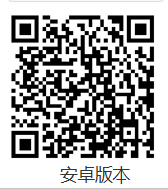 下载安装APP→重新登陆APP→点击“就业年审”→进入“云南省残疾人按比例就业年审系统”→注册成为用户→填报注册信息→注册成功后重新登录→填报单位信息→保存（成功后）→填报残疾人职工信息→保存→提交审核互动→输出确认结果。（三）“一部手机办事通”申报流程1.安装APP（1）安卓系统用户安装流程：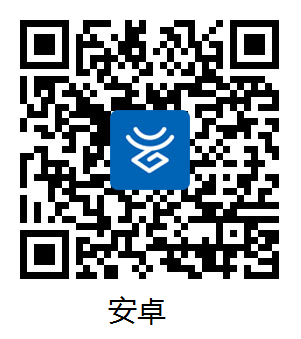 扫描识别图中二维码→点击屏幕右上角三个点→点击在浏览器中打开→点击下载安装即可。（2）苹果手机用户安装流程：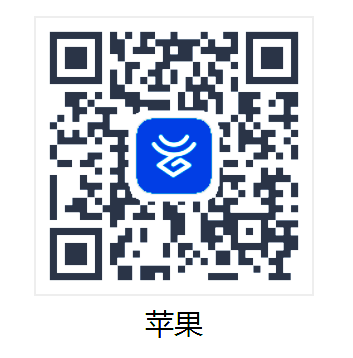 扫描识别图中二维码→点击屏幕右上角三个点→点击在Safari中打开→点击安装→点击信任开发者→点击允许→点击CCBFintech Ltd.（如未自动弹出，请在通用—设备管理里找）→点击信任→下载后注册。或在App Store中搜索“一部手机办事通”并重新下载安装。2.重新登陆注册用户点击右上方“注册”→选择“法人注册”→填写信息并注册和认证→（通过认证的）重新登陆→选择“法人登录”→选择“服务”→选择“法人服务”→选择“部门服务”→选择省残联“残疾人就业年审” →填报申报信息→提交审核互动→输出确认结果。3.从“法人登录”后，在“我的”→“我的办事”中可查寻办理结果。二、申报服务（1）实施单位：各州市、各县区残疾人就业服务机构。（2）实施政策依据：《云南省残疾人就业规定（省政府令192号）》、《云南省残疾人就业保障金征收使用管理办法（云财非税[2017]32号）》。（3）实施主体性质：法定单位。（4）行使级层：省、州市和县区残疾人就业服务机构。（5）网址：http://www.yncjrjy.cn:86。（6）办理时限：每年的5月1日至6月30日。（7）受理窗口地址：各州市、各县区残疾人就业服务机构地址。（8）窗口电话：各州市、各县区残疾人就业服务机构。（9）咨询电话：各州市、各县区残疾人就业服务机构。（10）投诉电话：各州市、各县区残疾人联合会。（11）是否涉及中介：否。（12）办结时限：5个工作日。（13）办理结果类型：云南省用人单位安排残疾人就业情况审核确认书。（14）办理结果领取方式：自行打印或经办单位打印。（15）办理形式：线上线下办理。（16）通办范围：全省。（17）监督投诉：纪检监察投诉电话号码：12388；网站投诉：http://yunnan.12388.gov.cn “一部手机办事通”客服：12345热线和信箱。（18）办公时间：星期一至星期五（国家法定节假日除外）各地办公时间为准。（19）办公地点：各州市、各县区残疾人就业服务机构办公地点。（20）交通指引：各州市、各县区残疾人就业服务机构办公地点。（21）办理查询：申请人可通过登录云南省按比例就业年审网页（http://www.yncjrjy.cn:86）,查询确认事项办理进程。（22）权限划分：省级残疾人就业服务机构负责统筹协调全省就业年审服务工作，承担全省就业年审服务数据归集、整合、共享、应用管理。各州市残疾人就业服务机构负责统筹协调本州市就业年审服务工作，采集就业年审服务数据，组织并开展就业年审服务工作，执行并解释相关政策，处理社会咨询、异议和建议。各县区残疾人就业服务机构负责开展就业年审服务工作，采集就业年审服务数据，执行并解释相关政策，处理社会咨询、异议和建议。（23）运行系统：云南省残疾人按比例就业年审系统。（24）办结结果样本：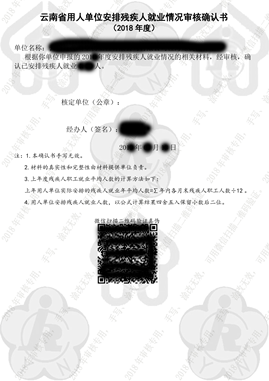 （25）办结结果说明：①证明用人单位履行按比例安排残疾人就业义务的情况；②用人单位可根据该《确认书》，在税务机关申报缴纳残疾人就业保障金时得到相应减免。